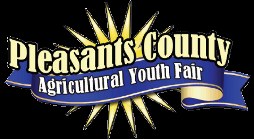               ½ Processed Hog Raffle                    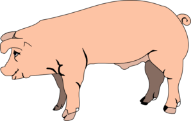 Winner will receive half of a hog, fully processed at their request. Processing fees paid by PCAYF BOARD.  (Smoked or cured meat available, at an additional cost to the winner.)	                                                                                         ~$10.00 per ticket~ Drawing on Sept. 17, 2023 @ 2:00p.m.Purchase tickets at Phillips Pharmacy or the Pleasants Co. Extension Office.Call 304.684.2448 for info. Proceeds benefit the Pleasants Co. Agricultural Youth Fair, Inc. You have 2 chances to win!